Электронный паспорт доступностиОсновные структурно-функциональные зоныИнвалиды, использующие для передвижения кресла-коляски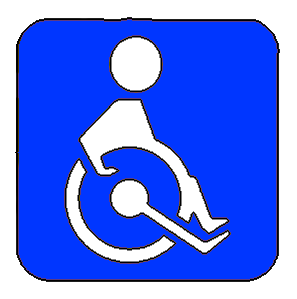 Инвалиды с нарушениями опорно-двигательного аппарата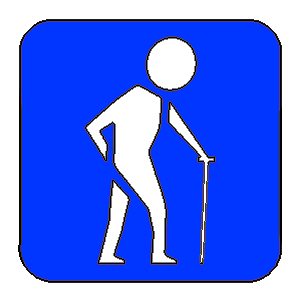 Инвалиды с нарушениями слуха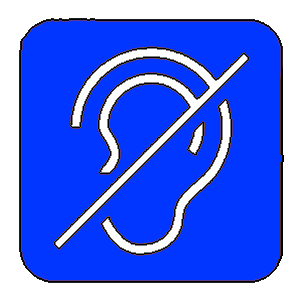 Инвалиды с нарушениями зрения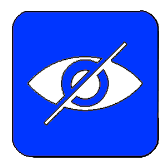 Территория, прилегающая к зданиюдоступно условнодоступно частичноДоступно частичнодоступно частичноВход в зданиедоступно условнодоступно частичноДоступно условнодоступно частичноПуть движениявнутри зданиядоступно условнодоступно частичнодоступно частичнодоступно частичноЗона целевого назначениядоступно условнодоступно частичнодоступно условнодоступно частичноСанитарно-гигиенические помещениядоступно условнодоступно частичнодоступно условнодоступно частичноСистема информации           и связидоступно условнодоступно частичнодоступно частичнодоступно частичноПути движения к объекту (от остановки транспорта)доступно условнодоступно частичнодоступно условнодоступно частичноПарковочное местонедоступно,  ввиду отсутствия парковкинедоступно,  ввиду отсутствия парковкинедоступно,  ввиду отсутствия парковкинедоступно,  ввиду отсутствия парковки